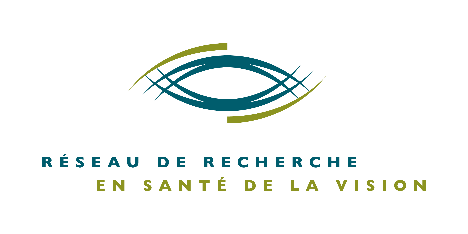 FUNDING PROGRAM: NATIONAL AND INTERNATIONAL NETWORKINGVision Health research Network 2017-2018 CompetitionLetter OF INTENTDeadline to submit a letter of intent: June 30, 2017Project’s title (final):Researchers and collaborators (final):A minimum of two principal investigators is required, one of whom is a VHRN member and the other is affiliated with an academic institution outside Quebec. Add the required number of lines.Research axis: Retina and Posterior Segment Cornea and Anterior Segment Brain and Perception Visual impairment and rehabilitation Other : ________________________Suggestion of potential evaluators (5 names from Canada or internationally)The evaluators must not have published with you or with the researcher outside Quebec during the last five years.Language in which you will submit your project:  English   FrenchIs this project related to AMD?    yes   noProjet summary (maximum 10 lines): The VHRN is supported by the Fonds de recherche du Québec - Santé (FRQS)Last name, first namePrincipal invest.Co-investigatorsCollaboratorsMain affiliationEmailVHRN teamOutside of Quebec team